ПОЯСНЮВАЛЬНА ЗАПИСКАДО ФІНАНСОВОГО ПЛАНУДЕРЖАВНОГО ПІДПРИЄМСТВА «МИКОЛАЇВСЬКИЙ МОРСЬКИЙ ТОРГОВЕЛЬНИЙ ПОРТ» НА 2022 РІК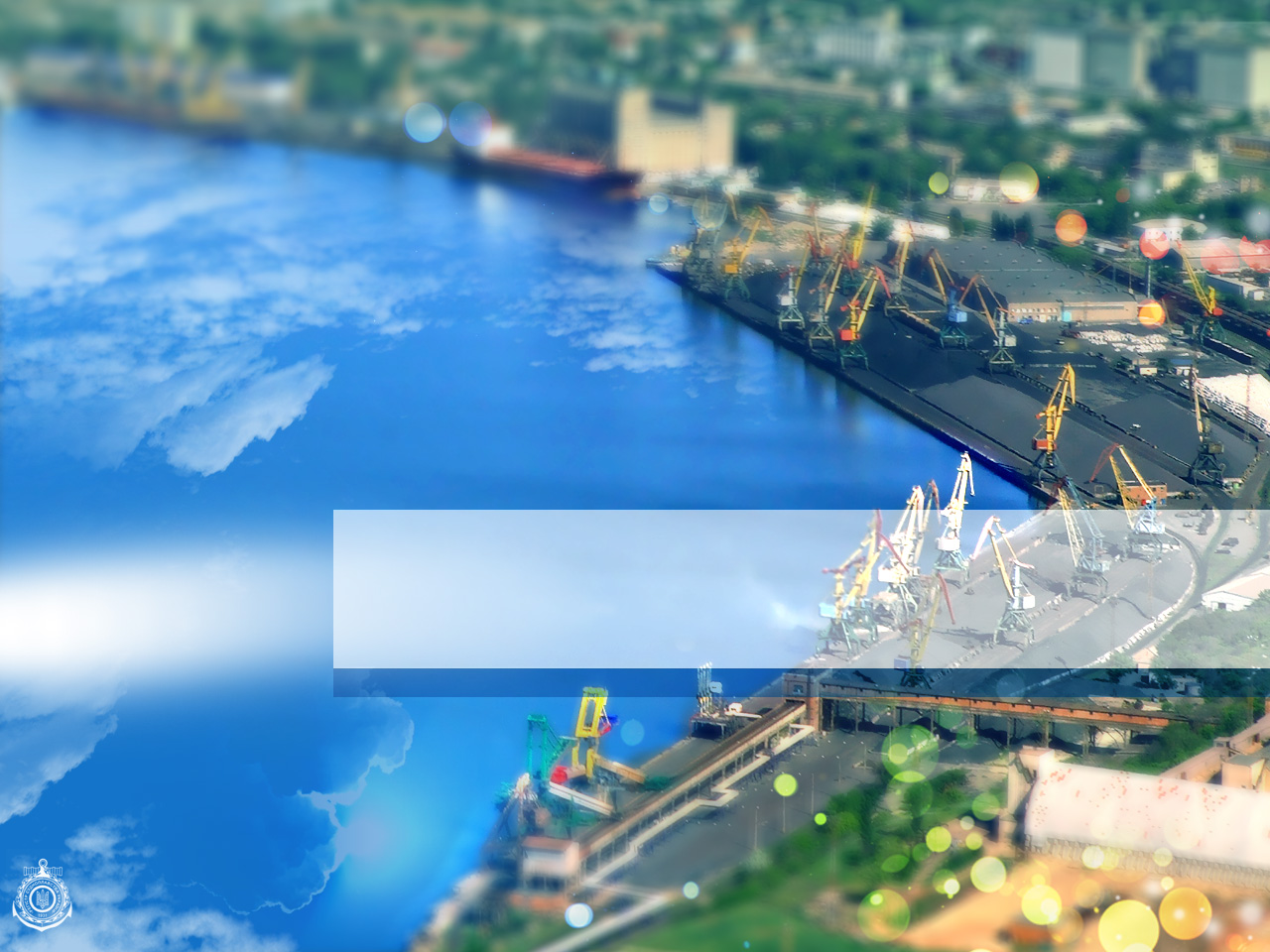 м. МиколаївВСТУПФінансовий план державного підприємства «Миколаївський морський торговельний порт» (надалі - ДП «ММТП», підприємство) на 2022 рік складено у відповідності:Порядку складання, затвердження та контролю виконання фінансового плану суб'єкта господарювання державного сектору економіки затвердженого наказом Міністерства економічного розвитку і торгівлі України від 02.03.2015 № 205, зареєстрованого в Міністерстві юстиції України 19.03.2015 за № 300/26745 (із змінами,  внесеними згідно з Наказами Міністерства економічного розвитку і торгівлі України від 03.11.2015 № 1394, від 31.07.2018 № 1070, Наказом Міністерства розвитку економіки, торгівлі та сільського господарства від 22.01.2021 № 122);Інструкції щодо складання та затвердження фінансових планів, надання звітності про їх виконання підприємствами, установами та організаціями, що належать до сфери управління Міністерства, затвердженої  наказом Міністерства інфраструктури від 15.06.2011 № 152 (зі змінами, внесеними наказом Міністерства інфраструктури України від 11.06.2015 № 210);Постанови Кабінету Міністрів України від 29.11.2006 № 1673 «Про стан фінансово-бюджетної дисципліни, заходи щодо посилення боротьби з корупцією та контролю за виконанням державного майна і фінансових ресурсів» (зі змінами, внесеними згідно з Постановами КМ від 18.07.2007 № 950, від 07.09.2011 № 968, від 04.06.2015 № 390, від 14.12.2016 № 950, від 27.03.2019 № 252, від 12.05.2021 №458) (пункт 13);Постанови Кабінету Міністрів України від 27.07.2020 № 671 «Про схвалення Прогнозу економічного і соціального розвитку України на  2021-2023 роки»;Закону України «Про бухгалтерський облік та фінансову звітність в Україні» від 
16 липня 1999 року № 996-XIV (зі змінами та доповненнями) та принципам і методам, передбаченим Національними положеннями (стандартами) бухгалтерського обліку;Закону України «Про морські порти України» від 17 травня 2012 року № 4709-VI (зі змінами та доповненнями);  Закону України «Про управління об’єктами державної власності» від 21 вересня 2006 року № 185-V (зі змінами та доповненнями);Податкового кодексу України (із змінами та доповненнями);Нормативно-правових актів, які регламентують діяльність суб’єктів господарювання державного сектору економіки та діють на момент складання проекту фінансового плану.Фінансовий план державного підприємства «Миколаївський морський торговельний порт» на 2022 рік сформовано відповідно до Стратегічного плану розвитку державного підприємства «Миколаївський морський торговельний порт» та Інвестиційного плану державного підприємства «Миколаївський морський торговельний порт» на відповідний період.Загальна інформаціяЮридична адреса державного підприємства «Миколаївський морський торговельний порт» (надалі - підприємство): 54020, м. Миколаїв, вул. Заводська, 23/14.Фактична адреса: 54020, м. Миколаїв, вул. Заводська, 25А.ДП «ММТП» є державним унітарним підприємством і діє як державне комерційне підприємство, засноване на державній власності, входить до сфери управління Міністерства інфраструктури України.Відповідно до Закону України «Про морські порти України» від 17.05.2012 № 4709-VІ із змінами та доповненнями, розпорядження Кабінету Міністрів України від 04.03.2013 № 133-р «Про погодження пропозиції щодо реорганізації державних підприємств морського транспорту» та наказу Міністерства інфраструктури України від 19.03.2013 № 163 «Про заходи щодо реорганізації державних підприємств морського транспорту та утворення державного підприємства «Адміністрація морських портів України», в 2013 році Державне підприємство «Миколаївський морський торговельний порт» реорганізовано шляхом виділу стратегічних об’єктів портової інфраструктури на користь ДП «Адміністрація морських портів України» (далі – ДП «АМПУ»).Статут державного підприємства «Миколаївський морський торговельний порт» затверджено наказом Міністерства інфраструктури України від 07.06.2013 № 365, зареєстровано виконавчим комітетом Миколаївської міської ради Миколаївської області 19.06.2013 за № 15221050050000277.На балансі ДП «ММТП» обліковуються об’єкти портової інфраструктури, які безпосередньо задіяні у діяльності з виконання вантажно-розвантажувальних робіт: склади та складські майданчики, будівлі, портальні крани, тепловози, навантажувачі, судна портового флоту та інше. Проте, більша частина цих об'єктів портової інфраструктури передана в оренду приватним компаніям. Перелік та кількість основних фондів, які обліковуються на балансі 
ДП «ММТП» та передані в оренду (станом на 30.06.2021) наведено в таблиці 1.Таблиця 1	За погодженням Міністерства інфраструктури України у червні 2013 року між 
ДП «ММТП» та ТОВ «МАРКОНІ» укладено договори бербоут-чартеру плавзасобів 
(5 буксирів та несамохідної баржі) (зі змінами та доповненнями). Перелік плавзасобів, переданих у бербоут-чартер, які обліковуються на балансі ДП «ММТП» відображено в 
таблиці 2.Таблиця 2Перелік портальних кранів, які обліковуються на балансі ДП «ММТП» та передані в оренду приватним стивідорним компаніям  наведено в таблиці 3.Таблиця 3Продовження таблиці 3Фінансово-економічні  показникиФінансовий план відображає очікувані результати діяльності ДП «ММТП» у                  2022 році, обсяги надходжень та витрат на забезпечення потреб діяльності та розвитку підприємства. Інформація про фінансові результати ДП «ММТП» відображена в таблиці 4.Таблиця 4Доходи ДП «ММТП»Доходи ДП «ММТП» формуються в основному від оренди державного майна (понад 50 % в загальному обсязі чистого доходу), використання колій та стрілочних переводів, користування сервітутом, зберігання майна, вантажів, технагляд за перевантажувальною технікою та інші послуги.Вищевказані послуги надаються за тарифами, затвердженими керівником 
ДП «ММТП». В основу розрахунків тарифів на послуги закладено принцип їх базування на об’єктивно необхідних витратах праці, матеріальних та паливно-енергетичних ресурсів з урахуванням конкретних умов і обсягів надання кінцевому споживачу. Визначення складу витрат і оцінка їх економічної обґрунтованості проводиться відповідно до законодавства України та нормативно-правових актів, що регулюють відносини у сфері бухгалтерського і податкового обліку. Цінова політика ДП «ММТП» ґрунтується відповідно до вимог ст. 21 Закону України «Про морські порти України», Закону України «Про ціни і ціноутворення», наказу                       ДП «ММТП» від 25.03.2020 № 19 «Про облікову політику Державного підприємства «Миколаївський морський торговельний порт» згідно яких, послуги надаються за вільними цінами та визначаються умовами договорів між ДП «ММТП» та суб’єктами господарювання. Структура чистих доходів реалізації продукції (товарів, робіт, послуг) ДП «ММТП» наведена в таблиці 5.Таблиця 5Чистий дохід від реалізації (товарів, робіт та послуг) (рядок 1000) в 2022 році заплановано отримати на рівні 69 521 тис. грн, що більш показника 2020 року 
(66 806 тис. грн) на 4 % та менш показника запланованого на 2021 рік (72 440 тис. грн) на 4 % та прогнозного показника на 2021 рік (69 606 тис. грн) на 85 тис. грн. Основні чинники, які вплинули на зменшення обсягу чистого доходу запланованого на 2022 рік, це зниження обсягів зберігання майна (вантажів) та зменшення доходів від операційної оренди. Зниження доходу від зберігання майна (вантажів) відбулося через низку об’єктивних причин, а саме:із закінченням у період 2021 року терміну дії договорів на послуги зі зберігання майна (вантажів) укладених між ДП «ММТП» та ТОВ «Схід – Захід – Енерго», та ТОВ «Дніпро – Бугський морський термінал», та ТОВ «ЮНІТРАНС»;зменшенням терміну зберігання вантажів;з початку поточного року значна кількість вантажу перевантажується та буде перевантажуватися по прямому варіанту (вагон-судно), тобто без зберігання на складських площадках ДП «ММТП». Планові доходи від операційної оренди на 2022 рік (36 469 тис. грн) становлять 
90 % до затвердженого планового показника на 2021 рік (40 570 тис. грн) та 92 % до очікуваного показника у 2021 році (39 610 тис. грн). На зменшення доходів від операційної оренди впливають суттєві зміни у законодавстві, зокрема у Законі України від 03.10.2019 № 157- IX «Про оренду державного та комунального майна» зі змінами та доповненнями. Цей Закон не містить завершених механізмів правового регулювання операцій з оренди державного майна.  Другий фактор це, припинення дії договорів оренди з непорядними орендарями. 
Так, через невиконання договірних зобов’язань, за позовом ДП «ММТП» до ТОВ «Сісайд Термінал» в судовому порядку припинено дію десяти договорів оренди рухомого майна (механізмів, обладнання та інвентарю). Розірвання цих договорів призвело до зменшення доходів від оренди більш ніж на шість мільйонів гривень за рік.Щодо оренди нерухомого майна то Регіональним відділенням Фонду державного майна по Миколаївській області, та ТОВ «СІСАЙД ТЕРМІНАЛ», укладено сім договорів оренди нерухомого майна, балансоутримувачем якого є ДП «ММТП». Середньомісячний дохід 
ДП «ММТП» за цими договорами становить понад 23 тис. грн (частка підприємства 30 %), та майже 300 тис. грн за рік.Відповідно до діючих умов зазначених договорів, ДП «ММТП» не має змоги ініціювати розірвання договорів, тому ДП «ММТП» направило лист до Миколаївської обласної прокуратури з проханням звернутись до суду за захистом інтересів держави, в особі Фонду державного майна України, з позовами щодо розірвання договорів та повернення майна. Відповідь до ДП «ММТП» наразі не надходила.Строк повернення майна залежить від оперативних дій органів прокуратури. Орієнтовно зазначене майно може бути повернуто у 2021 році. Після повернення майна, ДП «ММТП», по-перше, зможе припинити нарахування плати за користування майном, а по-друге, виходячи з фактичного стану майна, буде вирішуватись питання щодо можливості передачі його в оренду.У період із 2020 року і по теперішній час Регіональним відділенням Фонду державного майна України по Одеській та Миколаївській областях спільно з ДП «ММТП» проводиться претензійна та позовна робота щодо стягнення орендної плати, пені, штрафів.Надходження від бербоут-чартеру плавзасобів розраховані виходячи з курсу гривні до долара США (28,6 грн/$) та підвищення ставок плати з 01.01.2022 згідно з умовами  діючих договорів на рівні 10 596,4 тис. грн на рік.Інформація про надходження від бербоут-чартеру плавзасобів наведена в таблиці 6.Таблиця 6Інші операційні доходи (рядок 1070) в 2022 році очікуються в сумі 12 018 тис. грн, менш запланованого показника на 2021 рік (21 624 тис. грн) на 9 606 тис. грн або на 
44 % та фактичного показника 2020 року (26 874 тис. грн) на 14 856 тис. грн або на 55 %. Статті доходів у складі інших операційних доходів відображено у таблиці 7.Таблиця 7	Зменшення відбулось за рахунок доходів по відсоткам по депозитним рахункам (зменшення відсотка по депозитним ставкам).	Інші доходи (рядок 1150) в 2022 році плануються в сумі 400 тис. грн що менше плану на 2021 рік (629 тис. грн) на 229 тис. грн або на 36 %, звітного показника 2020 року 
(500 тис. грн) на 100 тис. грн або на 20 % та очікуваних у 2021 році (514 тис. грн) на 
114 тис. грн або на 22 %.	Інші доходи, це доходи від безоплатно одержаних активів. Безоплатно отримані активи, відповідно П(С) БО 15 «Дохід» п. 21, забезпечують надходження економічних вигід у сумі нарахованої амортизації. 	Структура інших доходів нижченаведена в таблиці 8. Таблиця 8Продовження таблиці 8Витрати ДП «ММТП»При плануванні витратної частини фінансового плану ДП «ММТП» враховані ціни на товари та послуги, які діють на даний час, та прогнозні макропоказники на 
2022 рік відповідно до постанови Кабінету Міністрів України від 27.07.2020 № 671 «Про схвалення Прогнозу економічного і соціального розвитку України на  2021-2023 роки». Загальна сума запланованих витрат підприємства у 2022 році складає 65 361 тис. грн, що більш прогнозного показника 2021 року (61 072 тис. грн) на 4 289 тис. грн або на 7 % та суттєве зменшення проти витрат 2020 року (68 277 тис. грн) на 2 916 тис. грн або на 
4 %  та планового показника 2021 року (71 922 тис. грн) на 6 561 тис. грн або на 10 %. 	Собівартість реалізованої продукції (товарів, робіт та послуг) (рядок 1010) запланована в обсязі 18 617 тис. грн, що менш очікуваної у 2021 році (19 311 тис. грн) на 
694 тис. грн, планового показника на 2021 рік (19 583 тис. грн) на 966 тис. грн та більш фактичних витрат за 2020 рік (16 852 тис. грн) на 1 765 тис. грн або на 10 %.  Аналіз собівартості реалізованих послуг відображено в таблиці 9.Таблиця 9Продовження таблиці 9В плановому 2022 році майже за більшою частиною статей заплановано збільшення витрат на: сировину та основні матеріали (рядок 1011) - 162 тис. грн - придбання конструкційних матеріалів для утримання та поточного обслуговування залізничних колій та стрілочних переводів;паливо (рядок 1012) - 70 тис. грн – для двох вантажопасажирських автотранспортних засобів необхідно придбати 2 779 л дизельного пального, плановий пробіг складає 
30 000 тис. км, очікувана вартість пального (з урахуванням зростання цін) на рівні 
25,19 грн/л (проти 23,5 грн/л середня ціна по Україні на 19.04.2021);електроенергію (рядок 1013) – 63 тис. грн, планове споживання електроенергії в 2022 році складає 17 000,0 кВт-год, постачальник електроенергії через свої мережі - 
МФ ДП «АМПУ», тариф 3,7 грн/кВт-год;оплату праці та відрахування на соціальні заходи (рядки 1014, 1015) заплановано у сумі 8 080 тис. грн та 1 696 тис. грн відповідно, в межах макропоказників;комунальні послуги (код рядка 1019/1) – 300 тис. грн – опалення приміщень, централізоване постачання теплової енергії через власні мережі МФ ДП «АМПУ», діючий тариф складає 3 523,31 грн/Гкал (плановий тариф - 4 000,0 грн/Гкал), очікуваний обсяг споживання в 2022 році - 70 Гкал (70 Гкал х 4 000,0 грн/Гкал = 280,0 тис. грн), водопостачання та водовідведення – постачальник послуги через власні мережі МФ ДП «АМПУ», тариф на квітень 2021 року складає 58,36 грн/куб.м (плановий тариф – 66,6 грн/куб.м), обсяг водопостачання та водовідведення за потребою в 2022 році складає 292,7 куб.м (292,7 куб.м х 66,6 грн/куб.м = 19,5 тис. грн);страхування (код рядка 1019/2) - 2 тис. грн - страхування водіїв (на час обслуговування поїздки) відповідно до Постанови КМУ від 14.08.1996 № 959 «Про затвердження Положення про обов’язкове особисте страхування від нещасних випадків на транспорті» та страхування цивільно - правової відповідальності власників наземних транспортних засобів та ЗУ «Про обов’язкове страхування цивільно-правової відповідальності власників транспортних засобів» від 01.07.2004 року;послуги зв'язку, Інтернет, періодичні видання, поштові послуги тощо (код рядка 1019/9) - 42 тис. грн - зміни макроекономічних показників в країні також впливають на  підвищення вартості обслуговування мережі Інтернет, мобільний зв'язок;інші (код рядка 1019/10) – 49 тис. грн з них заплановано проведення санітарно-гігієнічних досліджень умов праці на 4 тис. грн, проходження експертизи для отримання Дозволу у територіальному органі Держпраці на виконання робіт підвищеної небезпеки, а саме: техогляд вантажопідіймальних кранів, експлуатація машин, механізмів підвищеної небезпеки, вартість послуги складає 45 тис. грн. 	Адміністративні витрати на 2022 рік заплановані в обсязі 25 274 тис. грн більш  запланованих на 2021 рік (24 365 тис. грн) на 909 тис. грн, більш показника 2020 року
(21 751 тис. грн) на 3 523 тис. грн та очікуваних витрат у 2021 році (19 831 тис. грн) на 
5 443 тис. грн. Статті адміністративних витрат наведено у таблиці 10.Таблиця 10Продовження таблиці 10Продовження таблиці 10Збільшення суми адміністративних витрат відбулося за рахунок зростання витрат на:використання службових автомобілів (код рядка 1031) заплановано 2 368 тис. грн, у витратах враховано прогнозний рівень цін на ПММ, запасні частини тощо. Оскільки більшість автотранспортних засобів мають 100 % зносу (рік придбання – 1992, 2000, 2003, 2007) задля безпеки життя та дорожнього руху потрібно постійно підтримувати їх в технічно-справному стані, здійснювати технічне обслуговування, поточні ремонти; службові відрядження (код рядка 1036) заплановано 170 тис. грн, зростання витрат пов’язано збільшенням вартості готельних послуг, зростання розміру добових витрат 
(10 % від розміру мінімальної заробітної плати, згідно проекту Бюджетної резолюції до 2022 року мінімальна заробітна плата в Україні має зрости до 7 700 гривень), зросла кількість судових засідань у апеляційній та касаційних інстанціях (м. Одеса, м. Київ);оплату праці та відрахування на соціальні заходи (коди рядків 1038, 1039)  заплановано у сумі 14 776 тис. грн та 2 896 тис. грн в межах макропоказників;консультаційні та інформаційні послуги (код рядка 1045) заплановано в обсязі 
120 тис. грн для супроводу системи ІАЛСМРТ, М.E.DOC, інформаційно - технологічного супроводу системи ipLex/Профі.XL, послуги з обробки даних, сертифікати та їх обслуговування тощо;юридичні послуги (код рядка 1046) заплановано 25 тис. грн на послуги адвокатів, нотаріальні послуги;витрати на утримання основних фондів, інших необоротних активів загальногосподарського використання (код рядка 1050) заплановано в обсязі 
494 тис. грн, у т.ч на: водопостачання та водовідведення – 10 тис. грн; охорону приміщень– 800 тис. грн; електрозабезпечення  – 155 тис. грн; утримання орендованих приміщень, майна – 150 тис. грн; оренду приміщення в МІУ (70%) – 67 тис. грн; страхування орендованого майна – 2 тис. грн; поліпшення основних фондів - 10 тис. грн;держмито (код рядка 1051/4) - 200 тис грн для забезпечення позовів ДП «ММТП» про стягнення дебіторської заборгованості;техобслуговування електромереж та електрообладнання адмінбудівлі (код рядка 1051/6) передбачено 16 тис. грн – збільшення обумовлено тим, що підприємству повернуто з оренди електричні колонки у кількості 19 од, які потребують обслуговування та підтримки їх робочого стану;ремонт і техобслуговування офісної техніки (код рядка 1051/7) – 40 тис. грн передбачено на заправку картриджів, заміну фотоциліндра, заміну блоків живлення, жорстких дисків;Інтернет (код рядка 1051/9)  - 20 тис. грн - зміни макроекономічних показників в країні також впливають на  підвищення вартості обслуговування мережі Інтернет;малоцінні та швидкозношувані предмети (код рядка 1051/11) – 30 тис. грн придбання витратних матеріалів для принтерів, сканерів або БФП (картриджі);інші (код рядка 1051/15) заплановані в обсязі 61 тис. грн на сплату поштового зв’язку 
АТ «Укртелеком» з пересиланням посилок без оголошеної цінності масою до 10 кг в межах України - 52 тис. грн, на випробування блискавкозахисту (інвентарний № 50140) - 
6 тис. грн, на дезінфікування та витравлювання (загальна площа приміщень, що підлягають дезінфікуванню та витравлюванню - 461,8 кв. м, ціна 4,08 грн за кв. м (без ПДВ), вартість послуги за рік складає - 3 тис. грн.Інші операційні витрати на 2022 рік заплановані в обсязі 15 942 тис. грн менш запланованих на 2021 рік (16 079 тис. грн) на 137 тис. грн або на 1 % та очікуваних за 2021 рік (16 386 тис. грн) на 444 тис. грн або на 3 %, фактичних витрат за 2020 рік (21 199 тис. грн) на 5 257 тис. грн або на 25 %. Структура інших операційних витрат відображена у таблиці 11.Таблиця 11Продовження таблиці 11Витрати на утримання об'єктів соціальної інфраструктури (код рядка 1086/2) заплановані в обсязі 605 тис. грн та складаються з земельного податку, електрозабезпечення, амортизаційних нарахувань тощо. На балансі ДП «ММТП» обліковуються рухоме та нерухомого майна бази відпочинку «Портовик», бази відпочинку «Світанок», Кінбурнського господарства.Витрати на утримання ОЗ які не використовуються та плануються для передачі в оренду (код рядка 1086/7) заплановані в обсязі 2 821 тис. грн та враховують наступне: амортизацію основних засобів, причальний збір, водолазні роботи, послуги з дератизації, поточний ремонт, водолазні роботи, обслуговування електромереж та електрообладнання (на вимогу п.1.6, 1.10, 1.11 «Правил технічної експлуатації електроустановок споживачів» затверджених Наказом Міністерства палива та енергетики України від 25.07.2006р. № 258 із змінами та доповненнями).Пільгові пенсії тощо (код рядка 1086/11) = 3 100 тис. грн та складається з наступного:328 тис. грн на виплату пільгових пенсій колишнім працівникам ДП «ММТП», які призначаються відповідно до частини 2 Прикінцевих положень Закону України «Про загальнообов'язкове державне пенсійне страхування» в частині пенсій, призначених відповідно до пунктів «б» - «з» ст. 13 ЗУ «Про пенсійне забезпечення» (7 осіб);  2 684 тис. грн передбачено на премії (з відрахуваннями) працівникам ДП «ММТП» до 8 Березня, до професійного свята - День працівників морського та річкового флоту, преміювання працівників ДП «ММТП», яким присвоюється звання «Почесний портовик» (у розмірі посадового окладу дод. 1 Колодоговору); 88 тис. грн на преміювання працівників підприємства у зв’язку з 50-річним ювілеєм, відповідно п. 4 Додатку №4 діючого Колдоговору.Соціальні виплати згідно Колдоговору (код рядка 1086/15) для економічного стимулювання працівників до виконання фінансових показників на 2022 рік заплановано 
2 200 тис. грн (з відрахуваннями) на одноразові заохочення з нагоди свят: Новий рік, День незалежності України, День Перемоги, День захисника вітчизни (п. 9.1.5. Колективного договору).Інші (код рядка 1086/27) складають 231 тис. грн та включають в себе  81 тис. грн на земельний податок за земельну ділянку, яка не використовується в господарській діяльності підприємства, відображено відповідно до Положення (стандарт) бухгалтерського обліку 16 (Витрати) та наказу від 25.03.2020 № 19 «Про облікову політику Державного підприємства «Миколаївський морський торговельний порт» та 150 тис. грн на виготовлення друкованої продукції з логотипами порту.Інформація про фінансовий стан ДП «ММТП» наведена в таблиці 12.Показник основні засоби (код рядка 6001) не відображає об'єкти портової інфраструктури, які обліковуються на балансі ДП «ММТП» (нерухоме майно) та передані в оренду приватним компаніям. Відповідно до п. 6 П(С) БО 32 «Інвестиційна нерухомість» об’єкти основних засобів, які утримуються з метою отримання орендної плати та/або для збільшення власного капіталу відображаються як окремі інвентарні об’єкти, визнаються інвестиційною нерухомістю, відображаються в Балансі (Звіт про фінансовий стан) рядок 1015 (відповідно первісна вартість інвестиційної нерухомості код рядка 1016 та знос інвестиційної нерухомості рядок 1017).Загальні операційні витрати в 2022 році складають 59 833 тис. грн, більш запланованих на 2021 рік (59 705 тис. грн) на 128 тис. грн, фактичних витрат за 2020 рік
(59 802 тис. грн) на 31 тис. грн та більш очікуваних у поточному році (55 528 тис. грн) на 
4 305 тис. грн. Структура витрат операційної діяльності за елементами наведена в 
таблиці 13.Таблиця 13Витрати на охорону праці, спеціальне навчання та цивільний захистВитрати на охорону праці в проекті фінансового плану ДП «ММТП» на 2022 рік заплановані у розмірі 229 тис. грн, що більш 0,5% від фонду оплати праці за 2020 рік та наведені в таблиці 14.Таблиця 14Розподіл за статтями витрат Заплановані на 2022 рік кошти, ДП «ММТП» планує направити на виконання заходів зазначених у таблиці 15.Таблиця 15Загальна кількість посадових осіб, яким необхідно пройти навчання з питань охорони праці – 7 осіб.Навчання та перевірка знань посадових осіб та членів комісії з питань охорони праці 
ДП «ММТП» відповідно до п.1.3 наказу Міністерства інфраструктури України від 29.12.2016 №  477 «Про організацію навчання і перевірки знань з питань охорони праці» , а саме:заступник директора з організаційно-правових та майнових питань;заступник директора з експлуатації;начальник відділу з експлуатації портових засобів та механізмів;начальник відділу претензійної та позовної роботи;провідній інженер з охорони праці;провідний інженер відділу з експлуатації будівель та споруд.Навчання та перевірка знань з питань охорони праці з безпечної експлуатації пелетного котлу - робітник з благоустрою відділу з експлуатації будівель та споруд.  Таблиця 16Проектом фінансового плану не передбачено витрати на 2022 рік на навчання з перевезення або приймання небезпечних вантажів, оскільки ДП «ММТП» не задіяне в процесі перевезення вантажів і не має фахівців та робітників, які займаються класифікацією, пакуванням, маркуванням чи нанесенням знаків небезпеки та інформаційних табло на упаковки, оформленням транспортних документів, відправленням, перевезенням або прийманням небезпечних вантажів. Витрати на заходи цивільного захисту заплановані у розмірі 327 тис. грн, які враховані у рядках 1016, 1019, 1051, 1086 проекту фінансового плану на 2022 рік. Перелік витрат, запланованих на заходи цивільного захисту наведено у таблиці 17. Таблиця 17Чистий прибуток, який ДП «ММТП» планує отримати в 2022 році, складає 
16 578 тис. грн.Розподіл чистого прибутку здійснюється наступним чином:- нарахування до сплати відрахувань частини чистого прибутку (у розмірі 80 %) (код рядка 2010) в сумі 13 263 тис. грн, визначеного у «Порядку відрахування до державного бюджету частини чистого прибутку (доходу) державними унітарними підприємствами та їх об'єднаннями», затвердженого постановою КМУ від 23.02.2011 р. № 138 (зі змінами та доповненнями);- розвиток виробництва (рядок 2030), у тому числі за основними видами діяльності КВЕД (рядок 2031) - проектом фінансового плану на 2022 рік не передбачається формування фонду розвитку виробництва при плані капітальних інвестицій 13 850 тис. грн. Оскільки, протягом останніх років згідно затверджених фінансових планів підприємства до фонду розвитку виробництва (субрахунок 426) було здійснено нарахування у сумі 47 700 тис. грн, при цьому, використання фонду розвитку виробництва складає лише 7 494 тис. грн. - на інші витрати (матеріального заохочення) – 1 938 тис. грн (за наявністю фінансових ресурсів та виконання плану чистого прибутку) спрямовується на винагороду працівникам підприємства за підсумками роботи ДП «ММТП» за рік.Чисельність працівників та заробітна платаМінімальний розмір посадового окладу (місячної тарифної ставки) на ДП «ММТП» відповідає рівню мінімальної заробітної плати, встановленої законодавством.Середньооблікова чисельність усіх працівників ДП «ММТП» в 2022 році складе 
62 особи (у тому числі працюючі за цивільно-правовими договорами та сумісники).Загальна сума витрат на оплату праці (операційні витрати) планується на 2022 рік в сумі 27 928 тис. грн, що на 2 672 тис. грн або на 11 % більш звітного показника 2020 року 
(25 256 тис. грн), та на 828 тис. грн або на 3 % більш планового показника на 
2021 рік (27 100 тис. грн). Середньомісячні витрати (операційні витрати) на оплату праці одного працівника на 2022 рік плануються в розмірі 37 538 грн.Платежі до бюджету та єдиний соціальний внесок	Сплату податків та зборів до бюджету та державних цільових фондів ДП «ММТП» проводить вчасно та у відповідності з чинним законодавством України.	У 2022 році заплановано перерахувати податки, збори, обов'язкові платежі до державного та місцевого бюджету на суму 53 081 тис. грн. Детально розрахунки з бюджетом наведено у таблиці 18.Таблиця 18	Проектом фінансового плану ДП «ММТП» на 2022 рік не передбачено сплата податку на нерухоме майно, відмінне від земельної ділянки, оскільки ДП «ММТП» отримало від Державної фінансової служби України індивідуальну податкову консультацію (лист 
від 09.04.2019 № 1520 16199-9912-02-03-15/ІПК) про відсутність у ДП «ММТП» податкових зобов’язань з вищезазначеного податку. 	Податкове навантаження у розрахунку на одного працівника ДП «ММТП» в місяць протягом 2022 року складе 71 тис. грн.Інвестиційна діяльністьКапітальні інвестиції на 2022 рік заплановано у відповідності до Інвестиційного плану державного підприємства «Миколаївський морський торговельний порт» до 2023 року, затвердженого наказом Міністерства інфраструктури України від 19.04.2019 № 285 зі змінами та доповненнями.У 2022 році ДП «ММТП» планує проведення капітальних вкладень у розвиток інфраструктури підприємства в  розмірі 13 850 тис. грн. Капітальні інвестиції будуть виконуватись за власні кошти ДП «ММТП». Основними напрямками капітальних вкладень в інфраструктуру підприємства у 
2022 році передбачається:придбання  основних  засобів на суму 1 195 тис. грн;придбання нематеріальних активів на суму 445 тис. грн;капітальний ремонт  на суму 12 210 тис. грн.Показники та обсяги капітальних інвестицій наведено у таблиці 19.Таблиця 19Придбання (виготовлення) основних засобів (код рядка 4020) сума витрат складає
1 195 тис. грн, в тому числі:1 000 тис грн на придбання легкового автотранспортного засобу.На балансі ДП «ММТП» (після реорганізації 2013 року) обліковується службові автомобілі які мають стовідсотковий знос (рік придбання 2000, 2003, 2007). Підприємство докладає чимало зусиль та коштів для підтримання технічного стану такого автотранспорту та забезпечення максимальної безпеки при використанні його для поїздок пов’язаних зі службової діяльністю посадових осіб підприємства. З метою скорочення витрат на поточні ремонти автотранспортних засобів, паливо - мастильні матеріали, що використовуються за підвищеними нормами, оскільки автомобілі експлуатуються терміном від 14 до 20 років, доцільно придбати сучасний, економічний автомобіль. При здійсненні моніторингу ринку автотранспортних засобів, типу седан, перевагу було віддано автомобілю Toyota Camry  Premium Gibrid, TOYOTA Camry Premium Gibrid протягом багатьох років є безперечним лідером з продажу в сегменті седанів Е-класу. По всім технічним характеристикам, співвідношенні ціна/якість моделі TOYOTA Camry Premium Gibrid мають перевагу. Порівняльна таблиця з орієнтовної вартістю та технічними характеристиками аналогічних легкових автотранспортних засобів наведена в таблиці 20.Таблиця 20Перевага цієї моделі: гібрид, що дозволяє економити паливо в міському циклі і зменшувати викиди СО в атмосферу, багатофункціональність, маневреність, економічність а також надійність і безпека повноцінного седана. Toyota Camry Premium Gibrid є безумовним лідером в даному сегменті авторинка.75 тис. грн на придбання комп’ютерів; 60 тис. грн на придбання принтерів;60 тис. грн на придбання кондиціонерів.Придбання (створення) нематеріальних активів (код рядка 4040) – 445 тис. грн, 
а саме: 75 тис. грн - VMware vCenter Server (програмний продукт для віртуалізації підприємства, управління віртуальними машинами і ресурсами);75 тис. грн - Vmware vSphere (автоматизація віртуальної інфраструктури);  75 тис. грн - Microsoft Office 365 (ліцензія офіс);20 тис. грн - програмне забезпечення (Veeam Backup, ESET NOD32);200 тис. грн - пакети мережевого програмного забезпечення для мереж Інтернет та Інтранет.	Капітальний ремонт (код рядка 4060) – 12 210 тис. грн у т.ч.:1000 тис. грн – на капітальний ремонт складського майданчика. На балансі ДП ММПТ» обліковуються відкриті складські площі, які розташовані в фронтальній та тиловій частинах причалів № 3,4,5,6,9,10,11,12,13,14. Основне використання складських площ – складування вантажів при виконанні вантажно-розвантажувальних робіт. Покриття складських площ виконано зі збірних залізобетонних плит в процесі вантажно-розвантажувальних робіт відчуває на собі значні статичні (складування вантажу) та динамічні (рух спецтехніки) навантаження, що призводить до просідання плит та з часом до їх руйнування. Незадовільний стан складських площ негативно відображається на фінансових показниках підприємства, оскільки ДП «ММТП» надає послуги зі зберігання вантажів на складських площадках. Враховуючи викладене вище виникла необхідність в капітальному ремонті складських площадок, що передбачає наступні роботи:демонтаж зруйнованих залізобетонних плит покриття на площі 890 м²;вирівнювання піщаної основи товщиною в середньому 100 мм;укладання нових залізобетонних плит т. 180 мм (ПАГ-18) на площі 890 м²;бетонування стиків та примикань.1 600 тис. грн на капітальний технологічних електричних мереж. На балансі ДП «ММПТ» знаходиться більше ніж 13 км кабельних мереж, задіяних в електропостачанні обладнання та причалів Миколаївського морського порту. Більшість кабельних мереж збудовано та ведено в експлуатацію у 1948, 1949, 1950, 1953 роках, минулого сторіччя. Технічний стан електричних мереж, потребує негайного капітального ремонту, для запобігання аварійної ситуації в електромережах та часткового припинення електропостачання, що приведе до припинення обробки вантажів та суден, простою та матеріальних збитків. Капітальний ремонт  передбачає виконання наступних робіт:заміну кабелю, що прийшов у непридатність, на окремих ділянках мереж;заміну зношеного устаткування чи арматури;перебудова каналізації й оглядових пристроїв;поглиблення кабелю на річкових переходах чи у ґрунті;прокладку резервних кабелів на переходах;роботи з захисту кабелів від корозії, ударів блискавки і т. д.;приведення технічних характеристик до норми;заміну кабелю й обладнання новими, більш сучасними.9 610 тис. грн на капітальний ремонт під'їзних залізничних колій.  На балансі ДП «ММТП» обліковуються залізничні під’їзні колії довжиною 10,78 км. та стрілочні переводи в кількості 37 комплектів, які примикають через колії Миколаївської філії ДП «Адміністрація морських портів України» до колій загального користування станції Миколаїв-Вантажний та до парку Миколаїв-Рудний станції Миколаїв-Вантажний Регіональної філії «Одеська залізниця» АТ «Укрзалізниця». У період з 2012 року залізничні під’їзні колії використовувало ТОВ «СІСАЙД ТЕРМІНАЛ» та ТОВ «ЗАЛІЗНИЧНА КОМПАНІЯ «ГРІНТРАНС» на підставі укладених договорів сервітуту. Проте, з листопада 2019 року по теперішній час ТОВ «СІСАЙД ТЕРМІНАЛ» призупинило використання залізничних під’їзних колій, які знаходяться на балансі 
ДП «ММТП».Для безперебійної та стабільної роботи стивідорних компаній, які здійснюють господарську діяльність на території Миколаївського морського порту укладено договори про використання  залізничних під’їзних колій. Згідно умов договорів ДП «ММТП» зобов’язане утримувати у справному технічному стані залізничні колії та стрілочні переводи.На виконання умов даних договорів та на підставі вимог Інструкції ЦП 0084 «Правил і технології виконання робіт при поточному утриманні залізничної колії», Інструкції                    ЦП 0269 «Інструкції з улаштування та утримання колії залізниць України», «Правил експлуатації залізниць України» залізнична колія та стрілочні переводи потребують систематичного періодичного обслуговування, нагляду, проведення систематичних інструментальних перевірок, контролю за станом колій та стрілочних переводів для уникнення нештатних ситуацій.Згідно з актом перевірки технічного стану залізничних колій та стрілочних переводів колійного господарства ДП «ММТП» довжиною 8,063 км та стрілочних переводів в кількості 28 комплектів, які примикають через колії Миколаївської філії Державного підприємства «Адміністрації морських портів України» до колій загального користування станції Миколаїв-Вантажний Регіональної філії «Одеська залізниця» АТ «Укрзалізниця» встановлено несправності верхньої будови колії, що загрожують безпеці руху та потребують заборони для маневрових робіт згідно норм та вимог «Правил експлуатації залізниць України» та Інструкції ЦП 0269 «Інструкції з улаштування та утримання колії залізниць України» на ділянках, які потребують проведення капітального ремонту колії та стрілочних переводів.План заходів з підвищення операційної ефективності ДП «ММТП»Відчуження шляхом продажу або безоплатної передачі непрофільних активів, а саме бази відпочинку, будівлі колишнього медичного центру. Такі заходи дозволять скоротити щорічні витрати підприємства на утримання рухомого та нерухомого майна соціальної сфери в сумі майже 600 тис. грн на рік.Передача в оренду основних засобів, які не використовуються та плануються до передачі в оренду на їх утримання підприємство витрачає в сумі понад 3 000 тис. грн на рік.Забезпечувати постійний контроль за дебіторською заборгованістю, вживати повних та дієвих заходів щодо її стягнення.В.о. директора						Олександр МЕДВЕДИКСвітлана КарпухінаПоказникиОдиниці виміруКількість1. Передано в оренду основних засобів, в т.ч.:од.1 595,0Активна частина виробничих фондів:од.1 516,0- устаткуванняод.169- портальних кранівод.25-залізничних кранівод.1-транспортних засобівод.19- інші (побутова техніка, меблі, обладнання, інвентар тощо)од.1 302Пасивна частина виробничих фондів (будівлі, споруди)од.792. Передано в оренду площі, в т. ч.:м²208 177,8- службових приміщеньм²12 571,2- іншем²195 606,6Назва, тип суднаІнв. №Реквізити договору (№, дата)Район плавання судна1234Бугский, буксир-штовхач1948112-П від 07.06.2013Акваторія Миколаївського морського порту, але в межах зони нагляду капітана Миколаївського морського портуЗюйд, буксир1931113-П від 07.06.2013Акваторія Миколаївського морського порту, але в межах зони нагляду капітана Миколаївського морського портуУрал, буксир1904014-П від 07.06.2013Акваторія Миколаївського морського порту, але в межах зони нагляду капітана Миколаївського морського портуДокер, буксир1904515-П від 07.06.2013Акваторія Миколаївського морського порту, але в межах зони нагляду капітана Миколаївського морського портуУкраїнець, буксир 1948016-П від 07.06.2013Акваторія Миколаївського морського порту, але в межах зони нагляду капітана Миколаївського морського портуДМ-2020,суднова баржа1937817-П від 07.06.2013Акваторія Миколаївського морського порту, але в межах зони нагляду капітана Миколаївського морського порту№з\пТип№Вантажо-підйомність, тРік виготов-ленняОрендар1234561Портальний кран «ГАНЦ»385-61965ТОВ «Стивідорна Компанія Нікмет-Термінал»2Портальний кран «ГАНЦ»425-61967ТОВ «Стивідорна Компанія Нікмет-Термінал»3Портальний кран «ГАНЦ»465-61967ТОВ «Стивідорна Компанія Нікмет-Термінал»4Портальний кран  «ГАНЦ»775-61985ТОВ «Стивідорна інвестиційна компанія»5Портальний кран  «ГАНЦ»785-61985ТОВ «Дніпро-Бузький морський термінал»6Портальний кран «АЛЬБАТРОС»5310-201973ТОВ «Стивідорна Компанія Нікмет-Термінал»7Портальний кран «АЛЬБАТРОС»5410-201973ТОВ «Стивідорна Компанія Нікмет-Термінал»12234568Портальний кран «АЛЬБАТРОС»Портальний кран «АЛЬБАТРОС»5610-201974ТОВ «Стивідорна інвестиційна компанія»9Портальний кран «АЛЬБАТРОС»Портальний кран «АЛЬБАТРОС»5910-201975ТОВ «Нікморсервіс Ніколаєв»10Портальний кран «АЛЬБАТРОС»Портальний кран «АЛЬБАТРОС»6010-201977ТОВ «Стивідорна Компанія Нікмет-Термінал»11Портальний кран «АЛЬБАТРОС»Портальний кран «АЛЬБАТРОС»6110-201977ТОВ «Нікморсервіс Ніколаєв»12Портальний кран «АЛЬБАТРОС»Портальний кран «АЛЬБАТРОС»6210-201978ТОВ «Стивідорна інвестиційна компанія»13Портальний кран«АЛЬБАТРОС»Портальний кран«АЛЬБАТРОС»6410-201979ТОВ «Стивідорна інвестиційна компанія»1414Портальний кран «АЛЬБАТРОС»6510-201979ТОВ «Стивідорна Компанія Нікмет-Термінал»ТОВ «Стивідорна Компанія Нікмет-Термінал»1515Портальний кран «АЛЬБАТРОС»7010-201980ТОВ «Стивідорна Компанія Нікмет-Термінал»ТОВ «Стивідорна Компанія Нікмет-Термінал»1616Портальный кран «АЛЬБАТРОС»7910-201985ТОВ «Южная Стівідорінг Компані ЛімітедТОВ «Южная Стівідорінг Компані Лімітед1717Портальний кран «АЛЬБАТРОС» 8010-201985ТОВ «Южная Стівідорінг Компані Лімітед»ТОВ «Южная Стівідорінг Компані Лімітед»1818Портальный кран «АЛЬБАТРОС»8910-201988ТОВ «Стивідорна Компанія Нікмет-Термінал»ТОВ «Стивідорна Компанія Нікмет-Термінал»1919Портальний кран «АЛЬБАТРОС»9510-201977ТОВ «Стивідорна інвестиційна компанія»ТОВ «Стивідорна інвестиційна компанія»2020Портальний кран «АЛЬБАТРОС»5410-201973ТОВ «Стивідорна Компанія Нікмет-Термінал»ТОВ «Стивідорна Компанія Нікмет-Термінал»2121Портальний кран «АЛЬБАТРОС»5410-201973ТОВ «Стивідорна Компанія Нікмет-Термінал»ТОВ «Стивідорна Компанія Нікмет-Термінал»2222Портальний кран «СОКІЛ»8516-20-321986ТОВ «Нікморсервіс Ніколаєв»ТОВ «Нікморсервіс Ніколаєв»2323Портальний кран «СОКІЛ»9416-20-321986ТОВ «Нікморсервіс Ніколаєв»ТОВ «Нікморсервіс Ніколаєв»2424Портальний кран «КІРОВЕЦЬ»55161973ТОВ «Нікморсервіс Ніколаєв»ТОВ «Нікморсервіс Ніколаєв»2525Портальний кран «КОНДОР»7640-321984ТОВ «Стивідорна Компанія Нікмет-Термінал»ТОВ «Стивідорна Компанія Нікмет-Термінал»Найменування показникаКод рядкаЗвіт 2020,  (тис. грн) План     2021,  (тис. грн) Очік. 2021, (тис. грн) Проект плану 2022 (тис. грн)Проект плану 2022Проект плану 2022Проект плану 2022Найменування показникаКод рядкаЗвіт 2020,  (тис. грн) План     2021,  (тис. грн) Очік. 2021, (тис. грн) Проект плану 2022 (тис. грн)до звіту 2020     (%) до плану 2021        (%)очік. 2021      (%)Найменування показникаКод рядкаЗвіт 2020,  (тис. грн) План     2021,  (тис. грн) Очік. 2021, (тис. грн) Проект плану 2022 (тис. грн)до звіту 2020     (%) до плану 2021        (%)очік. 2021      (%)123456789Чистий дохід від реалізації продукції (товарів, робіт, послуг)100066 80672 44069 60669 521104,196,099,9Собівартість реалізованої продукції (товарів, робіт, послуг)101016 85219 58319 31118 617110,595,196,4Валовий прибуток/збиток102049 95452 85750 29550 904101,996,3101,2Адміністративні витрати103021 75124 36519 83125 274116,2103,7127,4Інші операційні доходи107026 87421 62410 21612 01844,755,6117,6Інші операційні витрати108021 19916 07916 38615 94275,299,197,3Фінансовий результат від операційної діяльності110033 87834 03724 29421 70664,163,889,3EBITDA131044 38242 21535 10933 17674,878,694,5Рентабельність EBITDA501066,4358,2850,4447,7271,881,994,6Інші доходи115050062951440080,063,677,8Інші витрати116002 38100---------Фінансовий результат до оподаткування117034 37832 28524 80822 10664,368,589,1Витрати з податку на прибуток11808 4759 5145 5445 52865,258,1 99,7Чистий фінансовий результат120025 90322 77119 26416 57864,072,886,1Прибуток120125 90322 77119 26416 57864,072,886,1Збиток1202 0 00 0 -- -- -- Усього доходів121094 18094 69380 33681 93987,086,5102,0Усього витрат122068 27771 92261 07265 36195,790,9107,0Найменування показникаКод рядкаЗвіт 2020,  (тис. грн) План     2021,  (тис. грн) Очік. 2021, (тис. грн) Проект плану 2022           (тис. грн)Проект плану 2022Проект плану 2022Проект плану 2022Найменування показникаКод рядкаЗвіт 2020,  (тис. грн) План     2021,  (тис. грн) Очік. 2021, (тис. грн) Проект плану 2022           (тис. грн)до звіту 2020     (%) до плану 2021        (%)очік. 2021      (%)Найменування показникаКод рядкаЗвіт 2020,  (тис. грн) План     2021,  (тис. грн) Очік. 2021, (тис. грн) Проект плану 2022           (тис. грн)до звіту 2020     (%) до плану 2021        (%)очік. 2021      (%)123456789Чистий дохід від реалізації продукції (товарів, робіт, послуг)100066 80672 44069 60669 521104,196,099,9Від операційної оренди, у т.ч.:100140 56940 57039 61036 46989,989,992,1рухомого майна1001/224 51424 22022 86019 96181,482,487,3нерухомого майна1001/116 05516 35016 75016 508103,397,198,6Плата за бербоут-чартер10029 97110 91210 45010 596106,397,1101,4Користування сервітутом10037 0927 9208 75010 000141,0126,3114,3Використання колій та стрілочних переводів10045 9757 7008 2009 000150,6116,9109,8Зберігання майна, вантажів10052 3004 4141 4702 18495,049,5148,6Технагляд10067198649461 092151,9126,4115,4Інші послуги100718060180180100,0300,0100,0ФрахтувальникНазва плавзасобуСтавка, $/місяцьПлата за бербоут-чартер, тис. грн/рік ТОВ «МАРКОНІ»Баржа ДМ- 20201 733,74595,0ТОВ «МАРКОНІ»б/к «Українець»10 690,943 669,1ТОВ «МАРКОНІ»б/к «Докер»9 721,923 336,6ТОВ «МАРКОНІ»б/к «Урал»1 341,79460,5ТОВ «МАРКОНІ»б/к «Зюйд»5 243,851 799,7ТОВ «МАРКОНІ»б/к «Бугский»2 142,97735,5ТОВ «МАРКОНІ»РАЗОМ30 875,2110 596,4Найменування показникаКод рядкаЗвіт 2020,  (тис. грн) План     2021,  (тис. грн) Очік. 2021, (тис. грн) Проект плану 2022           (тис. грн)Проект плану 2022Проект плану 2022Проект плану 2022Найменування показникаКод рядкаЗвіт 2020,  (тис. грн) План     2021,  (тис. грн) Очік. 2021, (тис. грн) Проект плану 2022           (тис. грн)до звіту 2020     (%) до плану 2021        (%)очік. 2021       (%)Найменування показникаКод рядкаЗвіт 2020,  (тис. грн) План     2021,  (тис. грн) Очік. 2021, (тис. грн) Проект плану 2022           (тис. грн)до звіту 2020     (%) до плану 2021        (%)очік. 2021       (%)123456789Інші операційні доходи, усього, у тому числі:107026 87421 62410 21612 01844,755,6117,6інші операційні доходи 107326 87421 62410 21612 01844,755,6117,6від реалізації оборотних активів1073/101 35400---------відсотки по залишкам на поточних рахунках1073/28 0698 2404 6005 40066,965,5117,4суми штрафів, пені, неустойок та інших санкцій 1073/38 4922 5002 0002 60030,6104,0130,0відшкодування плати за землю1073/41 8131 9801 9761 980109,2100,0100,2відшкодування витрат на утримання техмереж1073/51 2871 4401 5401 800139,9125,0116,9інші 1073/67 2136 1101002383,33,9238,0Найменування показникаКод рядкаЗвіт 2020,  (тис. грн) План     2021,  (тис. грн) Очік. 2021, (тис. грн) Проект плану 2022           (тис. грн)Проект плану 2022Проект плану 2022Проект плану 2022Найменування показникаКод рядкаЗвіт 2020,  (тис. грн) План     2021,  (тис. грн) Очік. 2021, (тис. грн) Проект плану 2022           (тис. грн)до звіту 2020     (%) до плану 2021        (%)очік. 2021       (%)Найменування показникаКод рядкаЗвіт 2020,  (тис. грн) План     2021,  (тис. грн) Очік. 2021, (тис. грн) Проект плану 2022           (тис. грн)до звіту 2020     (%) до плану 2021        (%)очік. 2021       (%)12 345 67 89Інші доходи, усього, у тому числі:115050062951440080,063,677,8курсові різниці11510000---------12 345 67 89інші доходи, у т.ч.:115250062951440080,063,677,8від безоплатно одержаних активів1152/149730751440080,5130,377,8інші 1152/23000---------доходи від передачі та/або списання майна, основних засобів тощо1152/3032200---------Статті  витратКод рядкаЗвіт 2020,  (тис. грн) План     2021,  (тис. грн) Очік. 2021, (тис. грн) Проект плану 2022 (тис. грн)Проект плану 2022Проект плану 2022Проект плану 2022Статті  витратКод рядкаЗвіт 2020,  (тис. грн) План     2021,  (тис. грн) Очік. 2021, (тис. грн) Проект плану 2022 (тис. грн)до звіту 2020     (%) до плану 2021        (%)очік. 2021      (%)Статті  витратКод рядкаЗвіт 2020,  (тис. грн) План     2021,  (тис. грн) Очік. 2021, (тис. грн) Проект плану 2022 (тис. грн)до звіту 2020     (%) до плану 2021        (%)очік. 2021      (%)123456789Собівартість  реалізованої продукції (товарів, робіт, послуг), у тому числі:101016 85219 58319 31118 617110,595,196,4Сировина та основні матеріали1011261014162623,11 620,01 157,1Паливо101255906070127,377,8116,7Електроенергія101340956063157,566,3105,0Оплата праці10147 3168 0767 2418 080110,4100,0111,6Відрахування на соціальні заходи10151 5371 7761 8361 696110,395,592,4Витрати, що здійснюються для підтримання об’єкта в робочому стані10162132 1532 096731343,234,034,9Амортизація10177 3216 9227 5977 30599,8105,596,2Рентна плата10180000 --------- 123456789Інші витрати, у т.ч.:1019344461407510148,3110,6125,3комунальні послуги1019/1193202248300155,4148,5121,0страхування1019/22222100,0100,0100,0аварійно-рятувальне обслуговування1019/321252528133,3112,0112,0відрядження1019/42850402175,042,052,5послуги сторонніх організації1019/52212100,0100,0200,0вивіз сміття (ТПВ)1019/67105685,760,0120,0малоцінні та швидкозношуючі матеріали1019/730161648160,0300,0300,0підготовка кадрів1019/83036361240,033,333,3послуги зв'язку, Інтернет, періодичні видання, поштові послуги тощо1019/930413442140,0102,4123,5інші1019/101770494 900,063,6---Статті  витратКод рядкаЗвіт 2020,  (тис. грн) План     2021,  (тис. грн) Очік. 2021, (тис. грн) Проект плану 2022 (тис. грн)Проект плану 2022Проект плану 2022Проект плану 2022Статті  витратКод рядкаЗвіт 2020,  (тис. грн) План     2021,  (тис. грн) Очік. 2021, (тис. грн) Проект плану 2022 (тис. грн)до звіту 2020     (%) до плану 2021        (%)очік. 2021      (%)Статті  витратКод рядкаЗвіт 2020,  (тис. грн) План     2021,  (тис. грн) Очік. 2021, (тис. грн) Проект плану 2022 (тис. грн)до звіту 2020     (%) до плану 2021        (%)очік. 2021      (%)123456789Адміністративні витрати, у тому числі:103021 75124 36519 83125 274116,2103,7127,4використання власних службових автомобілів10312 1392 3652 1202 368110,7100,1111,7страхові послуги10340000---------аудиторські послуги1035362500450450124,390,0100,0службові відрядження1036137245165170124,169,4103,0зв’язок103718403336200,090,0109,1оплата праці103812 52613 34410 88414 776118,0110,7135,8відрахування на соціальні заходи10392 2452 9362 1422 896129,098,6135,2амортизація основних засобів і нематеріальних активів загальногосподарського призначення1040379242360431113,7178,1119,7консультаційні та інформаційні послуги104514820010012081,160,0120,0юридичні послуги104621515251 250,0166,7166,7послуги з оцінки майна104704000300---75,0---охорона праці загальногосподарського персоналу1048---------123456789підвищення кваліфікації та перепідготовку кадрів1049214120942,922,045,0утримання основних фондів, інших необоротних активів загальногосподарського використання,  у тому числі:10501 1131 1281 0461 194107,3105,9114,1витрати на поліпшення основних фондів1050/16201910166,750,052,6інші адміністративні витрати10512 6612 9092 4962 49993,985,9100,1послуги банку1051/125282732128,0114,3118,5сировина та матеріали1051/236404036100,090,090,0податки та платежі1051/31 8051 9651 9681 978109,6100,7100,5держмито1051/458240020020034,450,0100,0передплата періодичних видань1051/5324444412,59,09,1тех. обслуговування електромереж та електрообладнання адмінбудівлі1051/645516400,0320,0320,0ремонт і тех. обслуговування офісної техніки1051/7211603540190,525,0114,3обслуговування та ремонт кондиціонерів1051/8877562,571,471,4Інтернет1051/914201420142,9100,0142,9послуги з переплетення документів1051/10464700---------малоцінні та швидкозношувані предмети1051/1113434303 000,088,288,2канцелярське приладдя1051/126890906088,266,766,7123456789тех. обслуговування пож. сигналізації, протижежного водогону, цілодобове спостереження за протижежним станом приміщень1051/1351587140,046,787,5кур'єрські послуги1051/1459410200,0111,1250,0інші1051/159452061677,8135,6305,0Статті  витратКод рядкаЗвіт 2020,  (тис. грн) План     2021,  (тис. грн) Очік. 2021, (тис. грн) Проект плану 2022 (тис. грн)Проект плану 2022Проект плану 2022Проект плану 2022Статті  витратКод рядкаЗвіт 2020,  (тис. грн) План     2021,  (тис. грн) Очік. 2021, (тис. грн) Проект плану 2022 (тис. грн)до звіту 2020     (%) до плану 2021        (%)очік. 2021      (%)Статті  витратКод рядкаЗвіт 2020,  (тис. грн) План     2021,  (тис. грн) Очік. 2021, (тис. грн) Проект плану 2022 (тис. грн)до звіту 2020     (%) до плану 2021        (%)очік. 2021      (%)123456789Інші операційні витрати, усього, у тому числі:108021 29916 07916 38615 94274,899,197,3відрахування до резерву сумнівних боргів108400020---------інші операційні витрати, у тому числі108621 29916 07916 38615 92274,899,197,3собівартість реалізованих виробничих запасів1086/1032200---------витрати на утримання, експлуатацію та забезпечення основної діяльності об'єктів  соціальної інфраструктури1086/26961 01765460586,959,592,5перерахування профкому1086/32 5152 6592 7092 792111,0105,0103,1витрати на оплату праці1086/41 9331 8841 5141 36870,872,690,4відрахування на соціальні заходи1086/542541633430070,672,189,8податок на землю по площах, переданих в оренду1086/61 7571 9801 9761 980112,7100,0100,2витрати на утримання ОЗ, які не використовуються та плануються для передачі в оренду1086/72 8811 3182 7742 82197,9214,0101,7123456789архітектурні, інженерні та планувальні послуги (техінвентаризація, техпаспорта на нерухоме майно)1086/801601600---------геодезичні послуги (послуги землеустрою)1086/901201200---------амортизація технологічних електричних мереж1086/109812973108110,283,7147,9грошові виплати з нарахуваннями1086/113 3003 3333 3463 10093,993,092,6споживання води пом'якш.1086/121121530272,7142,9600,0електрозабезпечення МФ ДП "АМПУ"1086/1389160138124139,377,589,9членські внески 1086/14514010---------соціальні виплати згідно Колдоговору1086/151 5092 0002 0002 200145,8110,0110,0медогляд1086/160121214---116,7116,7оцінка майна до передачі в оренду (рухоме)1086/179900100101,0------оренда майна 1086/1828302028100,093,3140,0витрати на сировину та основні матеріали  1086/1927565637137,066,166,1малоцінні та швидкозношувані предмети1086/202990---------податок на додану вартість1086/2113143023176,9164,376,7утримання профкому1086/2219444544231,699,597,8витрати на відрядження1086/23428278200,028,729,6підвищення кваліфікації1086/240900---------передплата періодичних видань1086/251110---------витрати на зв'язок, інтернет1086/263739300,0128,6300,0інші1086/275 8383103792314,074,560,9Статті  витратКод рядкаЗвіт 2020,  (тис. грн) План     2021,  (тис. грн) Очік. 2021, (тис. грн) Проект плану 2022 (тис. грн)Проект плану 2022Проект плану 2022Проект плану 2022Статті  витратКод рядкаЗвіт 2020,  (тис. грн) План     2021,  (тис. грн) Очік. 2021, (тис. грн) Проект плану 2022 (тис. грн)до звіту 2020     (%) до плану 2021        (%)очік. 2021      (%)Статті  витратКод рядкаЗвіт 2020,  (тис. грн) План     2021,  (тис. грн) Очік. 2021, (тис. грн) Проект плану 2022 (тис. грн)до звіту 2020     (%) до плану 2021        (%)очік. 2021      (%)1234678910Необоротні активи, усього, у тому числі:6000114 355154 939115 055112 65398,572,797,9основні засоби600159 65363 85460 23360 531101,594,8100,5первісна вартість6002983 221988 931986 346987 012100,499,8100,1знос6003923 568925 077926 113926 481100,3100,2100,0Найменування показникаКод рядкаЗвіт 2020,  (тис. грн) План     2021,  (тис. грн) Очік. 2021, (тис. грн) Проект плану 2022 (тис. грн)Проект плану 2022Проект плану 2022Проект плану 2022Найменування показникаКод рядкаЗвіт 2020,  (тис. грн) План     2021,  (тис. грн) Очік. 2021, (тис. грн) Проект плану 2022 (тис. грн)до звіту 2020     (%) до плану 2021        (%)очік. 2021      (%)Найменування показникаКод рядкаЗвіт 2020,  (тис. грн) План     2021,  (тис. грн) Очік. 2021, (тис. грн) Проект плану 2022 (тис. грн)до звіту 2020     (%) до плану 2021        (%)очік. 2021      (%)123456789Матеріальні витрати, у тому числі:14001 1021 2681 2601 448131,4114,2114,9витрати на сировину та основні матеріали1401114107106240210,2225,4226,4витрати на паливо та енергію14028329819801 065128,0108,6108,7Витрати на оплату праці141025 25627 10026 94327 928110,6103,1103,7Відрахування на соціальні заходи14204 9385 9655 9305 708115,695,796,3Амортизація143010 5048 17810 81510 49599,9128,397,0Інші операційні витрати144018 00217 19410 58014 25479,282,9134,7Усього145059 80259 70555 52859 833100,1100,2107,8Фонд оплати праці за 2020 рік0,5% від суми фонду 
оплати праці за 2020 рік (тис. грн)Заплановані витрати на охорону праці у 2022 році  (тис. грн)25 101126229№ з/пКод рядка у проекті фінплануНайменування статті витратСума (тис. грн)Заплановано на 2022 рік всього       (тис. грн)1.1011, 1019/31019/9, 1019/10Витрати на охорону праці в складі собівартості1052292.1049, 1051/31051/9, 1051/15Витрати на охорону праці в складі адміністративних витрат502293.1086/16, 1086/18Витрати на охорону праці в складі інших операційних витрат142294.4020Витрати на охорону праці в складі капітальних інвестицій60229№ з/пНайменування статті витратЗаплановано на 2022 рік (тис. грн)1Придбання спецодягу, засобів індивідуального захисту142Придбання спецвзуття103Придбання мила та миючих засобів204Проходження працівниками підприємства періодичного медичного огляду145Навчання та перевірка знань з питань охорони праці216Електричне устаткування (лампи електричні)217Послуги з ремонту та технічного обслуговування кондиціонерів108Придбання кондиціонерів609Проходження експертизи щодо стану охорони праці та безпеки промислового виробництва суб’єкта господарювання для подальшого отримання Дозволу у територіальному органі Держпраці на виконання робіт підвищеної небезпеки та на експлуатацію машин, механізмів, устаткування підвищеної небезпеки.  4510Проведення санітарно-гігієнічних досліджень умов праці з визначенням факторів виробничого середовища і трудового процесу411Придбання аптечок медичних, вимірювачів тиску10№з/пВид навчанняВсього працівників які повинні пройти навчання таперевірку знань 
у плановому роціКількість працівників,які повинні пройти навчання та перевірку знань у навч. центрахКількістьпрацівників,які повинніпройти навчання та перевірку знань на підприємствіПлан витрат,тис. грн1Навчання з питань охорони праці посадових осіб та членів комісії з питань охорони праці ДП «ММТП» 660182Навчання та перевірка знань з питань охорони праці з безпечної експлуатації пелетного котлу1103Разом77021№ з/пНайменування витратЗаплановано на 2022 рік (тис. грн)1.Ремонт та техобслуговування протипожежного обладнання, діагностування вогнегасників122.Цілодобове спостереження за протипожежним станом приміщень203.Обслуговування аварійно-рятувальних засобів294.Поточний ремонт та техобслуговування електромереж та електрообладнання, аварійно-відновлювальні роботи електромереж2605.Випробування блискавкозахисту6Статті  витратКод рядкаЗвіт 2020,  (тис. грн) План     2021,  (тис. грн) Очік. 2021, (тис. грн) Проект плану 2022 (тис. грн)Проект плану 2022Проект плану 2022Проект плану 2022Статті  витратКод рядкаЗвіт 2020,  (тис. грн) План     2021,  (тис. грн) Очік. 2021, (тис. грн) Проект плану 2022 (тис. грн)до звіту 2020     (%) до плану 2021        (%)очік. 2021     (%)Статті  витратКод рядкаЗвіт 2020,  (тис. грн) План     2021,  (тис. грн) Очік. 2021, (тис. грн) Проект плану 2022 (тис. грн)до звіту 2020     (%) до плану 2021        (%)очік. 2021     (%)123456789До  держбюджету України221050 92745 68741 79837 76674,282,790,4До місцевого бюджету21208 3969 0189 0929 279110,5102,9102,1До пенсійного фонду21305 4066 1655 7666 036111,797,9104,7Усього виплат 220064 72960 87056 65653 08182,087,293,7Найменування показникаКод рядкаЗвіт 2020,  (тис. грн) План     2021,  (тис. грн) Очік. 2021, (тис. грн) Проект плану 2022 (тис. грн)Проект плану 2022Проект плану 2022Проект плану 2022Найменування показникаКод рядкаЗвіт 2020,  (тис. грн) План     2021,  (тис. грн) Очік. 2021, (тис. грн) Проект плану 2022 (тис. грн)до звіту 2020     (%) до плану 2021        (%)очік. 2021      (%)Найменування показникаКод рядкаЗвіт 2020,  (тис. грн) План     2021,  (тис. грн) Очік. 2021, (тис. грн) Проект плану 2022 (тис. грн)до звіту 2020     (%) до плану 2021        (%)очік. 2021      (%)123456789Капітальні  інвестиції, усього, у тому числі:40003 4898 7308 73013 850397,0158,6158,6капітальне будівництво40100000---------придбання  (виготовлення) основних засобів40201 4291 4851 4851 19583,680,580,5придбання (виготовлення) інших необоротних матеріальних активів40301260000------придбання (створення) нематеріальних активів404046344544544596,1100,0100,0модернізація, модифікація (добудова, дообладнання, реконструкція) основних засобів40501 4712 7002 7000---------капітальний ремонт406004 1004 10012 210---297,8297,8ХарактеристикиТранспортні засобіТранспортні засобіТранспортні засобіХарактеристикиToyota Camry  Premium GibridVolkswagen Passat EleganceSkoda SuperbL&K1234Країна виробникЯпоніяНімеччинаЧехіяСередня ціна нової машини, грн1 059 8601 067 6731 187 394Тип паливаБензин АИ-92Бензин АИ-95Бензин АИ-95Тип кузоваСеданСеданСеданТип трансмісіїАКПП 8РКПП 7РКПП 7Об'єм двигуна, 
куб. см2 4941 9841 985Потужність207 л.с.190 л.с.190 л.с.Максимальний крутний момент, 
Н * м (кг * м) при 
об. / хв.231 (24) / 4100320 (33) / 5400320 (33) / 5400Витрати палива,    
л / 100 кмміський циклзаміський цикл5.49.36.37.2Кількість сидячих місць545